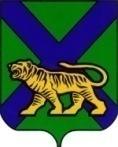 ТЕРРИТОРИАЛЬНАЯ ИЗБИРАТЕЛЬНАЯ КОМИССИЯ ПАРТИЗАНСКОГО РАЙОНАРЕШЕНИЕс. Владимиро-АлександровскоеОб  аннулировании регистрации кандидата в депутаты  муниципального комитета Новицкого сельского поселения  Партизанского муниципального района    Оксаны Николаевны Бабенко	Рассмотрев заявление зарегистрированного кандидата в депутаты  муниципального комитета Новицкого сельского поселения  Партизанского муниципального района Оксаны Николаевны Бабенко о снятии своей кандидатуры, руководствуясь частью 1 статьи 47, частью 2 статьи 88 Избирательного кодекса Приморского края территориальная избирательная комиссия Партизанского района    РЕШИЛА:Удовлетворить заявление зарегистрированного кандидата в депутаты  муниципального комитета Новицкого сельского поселения  Партизанского муниципального района  третьего созыва  Оксаны Николаевны Бабенко. Аннулировать регистрацию кандидата в депутаты  муниципального комитета Новицкого сельского поселения  Партизанского муниципального района третьего созыва Оксаны Николаевны Бабенко (решение территориальной избирательной комиссии Партизанского района о регистрации от 28.07.2015  № 456/117) .Настоящее решение направить в Избирательную комиссию Приморского края и разместить на сайте администрации Партизанского муниципального района в разделе «Территориальная избирательная комиссия Партизанского района».Председателькомиссии                                                       Ж.А.Запорощенко Секретарь комиссии                                                            Т.И. МамоноваТЕРРИТОРИАЛЬНАЯ ИЗБИРАТЕЛЬНАЯ КОМИССИЯ ПАРТИЗАНСКОГО РАЙОНАРЕШЕНИЕс. Владимиро-АлександровскоеОб  аннулировании регистрации кандидата в депутаты  муниципального комитета Новицкого сельского поселения  Партизанского муниципального района    Александра Николаевича Радзивона 	Рассмотрев заявление зарегистрированного кандидата в депутаты  муниципального комитета Новицкого сельского поселения  Партизанского муниципального района Александра Николаевича Радзивона о снятии своей кандидатуры, руководствуясь частью 1 статьи 47, частью 2 статьи 88 Избирательного кодекса Приморского края территориальная избирательная комиссия Партизанского района    РЕШИЛА:1.Удовлетворить заявление зарегистрированного кандидата в депутаты  муниципального комитета Новицкого сельского поселения  Партизанского муниципального района  третьего созыва Александра Николаевича Радзивона.  2.Аннулировать регистрацию кандидата в депутаты  муниципального комитета Новицкого сельского поселения  Партизанского муниципального района третьего созыва Александра Николаевича Радзивона (решение территориальной избирательной комиссии Партизанского района о регистрации от 28.07.2015  № 454/117) .3. Настоящее решение направить в Избирательную комиссию Приморского края и разместить на сайте администрации Партизанского муниципального района в разделе «Территориальная избирательная комиссия Партизанского района».Председатель комиссии                                                       Ж.А.Запорощенко Секретарь комиссии                                                              Т.И. МамоноваТЕРРИТОРИАЛЬНАЯ ИЗБИРАТЕЛЬНАЯ КОМИССИЯ ПАРТИЗАНСКОГО РАЙОНАРЕШЕНИЕс. Владимиро-АлександровскоеОб  аннулировании регистрации кандидата в депутаты  муниципального комитета Новолитовского сельского поселения  Партизанского муниципального района   Александра  Александровича  Рябоконева	Рассмотрев заявление зарегистрированного кандидата в депутаты  муниципального комитета Новолитовского сельского поселения  Партизанского муниципального района третьего созыва Александра  Александровича  Рябоконева о снятии своей кандидатуры, руководствуясь частью 1 статьи 47, частью 2 статьи 88 Избирательного кодекса Приморского края территориальная избирательная комиссия Партизанского района    РЕШИЛА:1.Удовлетворить заявление зарегистрированного кандидата в депутаты  муниципального комитета Новолитовского сельского поселения  Партизанского муниципального района третьего созыва  Александра  Александровича  Рябоконева.           2.Аннулировать регистрацию кандидата в депутаты  муниципального комитета Новолитовского сельского поселения  Партизанского муниципального района  третьего созыва Александра  Александровича  Рябоконева (решение территориальной избирательной комиссии Партизанского района о регистрации от 28.07.2015  № 451/117) .           3. Настоящее решение направить в Избирательную комиссию Приморского края и разместить на сайте администрации Партизанского муниципального района в разделе «Территориальная избирательная комиссия Партизанского района». Председатель комиссии                                                       Ж.А.Запорощенко Секретарь комиссии                                                            Т.И. Мамонова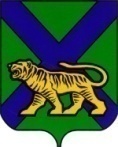 ТЕРРИТОРИАЛЬНАЯ ИЗБИРАТЕЛЬНАЯ КОМИССИЯ ПАРТИЗАНСКОГО РАЙОНАРЕШЕНИЕс. Владимиро-АлександровскоеОб  аннулировании регистрации кандидата в депутаты  муниципального комитета Золотодолинского сельского поселения  Партизанского муниципального района     Елены Валерьевны Левиной	Рассмотрев заявление зарегистрированного кандидата в депутаты  муниципального комитета  Золотодолинского сельского поселения  Партизанского муниципального района  Елены Валерьевны Левиной о снятии своей кандидатуры, руководствуясь частью 1 статьи 47, частью 2 статьи 88 Избирательного кодекса Приморского края территориальная избирательная комиссия Партизанского района    РЕШИЛА:Удовлетворить заявление зарегистрированного кандидата в депутаты  муниципального комитета Золодолинского сельского поселения  Партизанского муниципального района  третьего созыва Елены Валерьевны Левиной . Аннулировать регистрацию кандидата в депутаты  муниципального комитета Золодолинского сельского поселения  Партизанского муниципального района третьего созыва Елены Валерьевны Левиной  (решение территориальной избирательной комиссии Партизанского района о регистрации от 28.07.2015  № 456/117) .Настоящее решение направить в Избирательную комиссию Приморского края и разместить на сайте администрации Партизанского муниципального района в разделе «Территориальная избирательная комиссия Партизанского района».Председателькомиссии                                                       Ж.А.Запорощенко Секретарь комиссии                                                            Т.И. Мамонова11.08.2015                                                 № 602 /122 11.08.2015                                                 №603 /122 11.08.2015                                                 № 604 /122 11.08.2015                                                 № 606 /122 